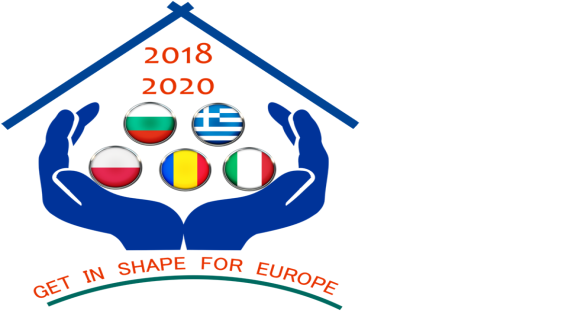 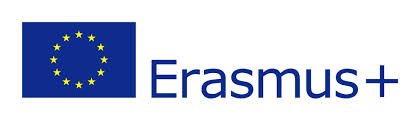 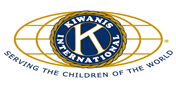 Partnership „Get in shape for Europe” (GISE)Project number: 2018-1-RO01-KA229-049580C5-Short-term joint staff training Events – ”Democratic Competences in the Digital Era”Duration of the activity:  3 days: 05-07 November 2019 (excluding travelling days)Host Institution: 5th General Senior High School of Aigaleo, Aigaleo, GreeceTEACHER REPORT FORMFirst and last name:School:3. Email address:4. Was this your first participation in a Short-term joint staff training Events?DA                                NU5.What were your main motivations for your participation in a Short-term joint staff training Events? (Multiple answers are possible)IMPORTANT! For questions 6, 7 and 8, you must also take into account the period before transnational activity (transnational activity preparation period).6. As a consequence of my participation in this transnational activity, I have ….7. By participating in this transnational activity (Short-term joint staff training Events) I believe I have developed the following competences:1COUNCIL RECOMMENDATION of 22 May 2018 on key competences for lifelong learning2Literacy is the ability to identify, understand, express, create, and interpret concepts, feelings, facts and opinions in both oral and written forms, using visual, sound/audio and digital materials across disciplines and contexts. It implies the ability to communicate and connect effectively with others, in an appropriate and creative way8. I believe my participation in this transnational activity (Short-term joint staff training Events) will have the following impact on my school:9. How satisfied are you with your transnational activity (Short-term joint staff training Events)?10. Would you like to participate in other transnational activity in the future? YES or NONAME AND SIGNATURETo learn from good practice abroad, to learn new things18To share good practice, my own knowledge and skills  with other teachers regarding the design and implementation skills of learning activities that contribute to the development of social, civic and intercultural competences among pupils 18To improve my knowledge about European values18To gain new skills and competencies regarding the design and implementation skills of learning activities that contribute to the development of social, civic and intercultural competences among pupils18To exchange experiences and best practices on the implementation of European projects15To enriched my competencies in designing the learning activities centered on the promotion of European values16To develop my  intercultural competences and a better understanding of cultural and linguistic diversity14To develop civic and social skills18To improve my communication skills in English12To make new contacts13To increase my job satisfaction18Other (mention another motivation)Strongly agreeRather agreeNeither agree nor disagreeRather disagreeStrongly disagreeImproved my knowledge about manipulation through the media, the Internet, social networks, fake news, cyber bullying etc., about critical thinking and media education in my country and other European countries162Improved my knowledge about culture and civilization of the host country171Improving the design and implementation skills of learning activities that will contribute to the development of critical thinking in the use of Internet and social networks as a weapon against discrimination and manipulation144Developed my team work abilities126Developed my communication skills in English1242Improved my knowledge and skills regarding the design and implementation of European projects12411Become more motivated to carry on developing my professional skills135Learn from examples of good practice162Shared my own knowledge and skills with other teachers15111Been able to experiment and develop new learning practices an teaching methods1422Build up new contacts791Improved my knowledge of education systems in other partner countries1071Improved my awareness  of competences acquired in formal and informal learning context5103Improved emotional skills (e.g. having more self-confidence)117Improved my practical skills (e.g. planning and organizing, project management etc.)1152OtherKey Competence1Strongly agreeRather agreeNeither agree nor disagreeRather disagreeStrongly disagreeLiteracy competence26102Multilingual competence162Mathematical competence and competence in science, technology and engineering45712Digital competence61011Personal, social and learning to learn competence1341Citizenship competence162Entrepreneurship competence6822Cultural awareness and expression competence1611Strongly agreeRather agreeNeither agree nor disagreeRather disagreeStrongly disagreeCreating opportunities for me to share the knowledge acquired through my participation with colleagues1521Creating opportunities for the planning and development of new educational activities135Reinforcing a positive attitude of my school towards European projects1521Improving the visibility of my school in educational community135Strengthening the cooperation with the schools partners in this project171Strengthening my school efforts to internationalize its activities171Starting and joining new European/international projects1242SatisfactionSatisfaction12345My general impression/satisfaction of this transnational activity  is …513Please write at least two strengths (positive aspects) of this transnational activity and at least two weaknesses (negative aspects). What was your favorite  activity/work session? Why? Do you have suggestions for the next transnational activity?POSITIVE ASPECTS:-good organization of the activities by the host partner (2)-communication and colaboration between partners; (2)-the best practices shared by other partners;-I improved my knoledge about the culture and the civilisation of the host country;-interesting activities;-good hospitality of the hosts towards all the participants; (4)-delicious food, intersting workshops for the students; (4)-Greek team do their best and we are satisfied by the work we have done; Greek collegues are very kind of us and they have organised all the activities in a perfect way; (4)-the bonds of friendship and the ability of making friends;-the meeting with Mr Moschos and the activity done with the students;-the focus on the topics of the transnational activity; all the activities were centred on the topics;-the great collaboration among the colleagues of the Greek team;-the activities done were very engaging and focused on the topics;-the presentation about fake news which was very informative and interesting;-all the activities were very interesting and linked to the  transnational activity theme;NEGATIVE ASPECTS:-none (8)-overpacked agende – little free time; (4)-no time to climb the Acropolis rock; (4)MY FAVOURITE ACTIVITIES:-”Real or Fake?” (2)-”Democratic competences in the digital era” – practical aspect – the best practices shared by the other partners”What your digital footprint?” (4)-the activities with  Ms Olga Gkotsopoulou and  Mr George Moschos were great; I will proposed them to my students; (2)-the journey to Delphi and the performance of the students with oracles and Pythis;SUGGESTIONS:-more free time; (2)Please write at least two strengths (positive aspects) of this transnational activity and at least two weaknesses (negative aspects). What was your favorite  activity/work session? Why? Do you have suggestions for the next transnational activity?POSITIVE ASPECTS:-good organization of the activities by the host partner (2)-communication and colaboration between partners; (2)-the best practices shared by other partners;-I improved my knoledge about the culture and the civilisation of the host country;-interesting activities;-good hospitality of the hosts towards all the participants; (4)-delicious food, intersting workshops for the students; (4)-Greek team do their best and we are satisfied by the work we have done; Greek collegues are very kind of us and they have organised all the activities in a perfect way; (4)-the bonds of friendship and the ability of making friends;-the meeting with Mr Moschos and the activity done with the students;-the focus on the topics of the transnational activity; all the activities were centred on the topics;-the great collaboration among the colleagues of the Greek team;-the activities done were very engaging and focused on the topics;-the presentation about fake news which was very informative and interesting;-all the activities were very interesting and linked to the  transnational activity theme;NEGATIVE ASPECTS:-none (8)-overpacked agende – little free time; (4)-no time to climb the Acropolis rock; (4)MY FAVOURITE ACTIVITIES:-”Real or Fake?” (2)-”Democratic competences in the digital era” – practical aspect – the best practices shared by the other partners”What your digital footprint?” (4)-the activities with  Ms Olga Gkotsopoulou and  Mr George Moschos were great; I will proposed them to my students; (2)-the journey to Delphi and the performance of the students with oracles and Pythis;SUGGESTIONS:-more free time; (2)Please write at least two strengths (positive aspects) of this transnational activity and at least two weaknesses (negative aspects). What was your favorite  activity/work session? Why? Do you have suggestions for the next transnational activity?POSITIVE ASPECTS:-good organization of the activities by the host partner (2)-communication and colaboration between partners; (2)-the best practices shared by other partners;-I improved my knoledge about the culture and the civilisation of the host country;-interesting activities;-good hospitality of the hosts towards all the participants; (4)-delicious food, intersting workshops for the students; (4)-Greek team do their best and we are satisfied by the work we have done; Greek collegues are very kind of us and they have organised all the activities in a perfect way; (4)-the bonds of friendship and the ability of making friends;-the meeting with Mr Moschos and the activity done with the students;-the focus on the topics of the transnational activity; all the activities were centred on the topics;-the great collaboration among the colleagues of the Greek team;-the activities done were very engaging and focused on the topics;-the presentation about fake news which was very informative and interesting;-all the activities were very interesting and linked to the  transnational activity theme;NEGATIVE ASPECTS:-none (8)-overpacked agende – little free time; (4)-no time to climb the Acropolis rock; (4)MY FAVOURITE ACTIVITIES:-”Real or Fake?” (2)-”Democratic competences in the digital era” – practical aspect – the best practices shared by the other partners”What your digital footprint?” (4)-the activities with  Ms Olga Gkotsopoulou and  Mr George Moschos were great; I will proposed them to my students; (2)-the journey to Delphi and the performance of the students with oracles and Pythis;SUGGESTIONS:-more free time; (2)Please write at least two strengths (positive aspects) of this transnational activity and at least two weaknesses (negative aspects). What was your favorite  activity/work session? Why? Do you have suggestions for the next transnational activity?POSITIVE ASPECTS:-good organization of the activities by the host partner (2)-communication and colaboration between partners; (2)-the best practices shared by other partners;-I improved my knoledge about the culture and the civilisation of the host country;-interesting activities;-good hospitality of the hosts towards all the participants; (4)-delicious food, intersting workshops for the students; (4)-Greek team do their best and we are satisfied by the work we have done; Greek collegues are very kind of us and they have organised all the activities in a perfect way; (4)-the bonds of friendship and the ability of making friends;-the meeting with Mr Moschos and the activity done with the students;-the focus on the topics of the transnational activity; all the activities were centred on the topics;-the great collaboration among the colleagues of the Greek team;-the activities done were very engaging and focused on the topics;-the presentation about fake news which was very informative and interesting;-all the activities were very interesting and linked to the  transnational activity theme;NEGATIVE ASPECTS:-none (8)-overpacked agende – little free time; (4)-no time to climb the Acropolis rock; (4)MY FAVOURITE ACTIVITIES:-”Real or Fake?” (2)-”Democratic competences in the digital era” – practical aspect – the best practices shared by the other partners”What your digital footprint?” (4)-the activities with  Ms Olga Gkotsopoulou and  Mr George Moschos were great; I will proposed them to my students; (2)-the journey to Delphi and the performance of the students with oracles and Pythis;SUGGESTIONS:-more free time; (2)Please write at least two strengths (positive aspects) of this transnational activity and at least two weaknesses (negative aspects). What was your favorite  activity/work session? Why? Do you have suggestions for the next transnational activity?POSITIVE ASPECTS:-good organization of the activities by the host partner (2)-communication and colaboration between partners; (2)-the best practices shared by other partners;-I improved my knoledge about the culture and the civilisation of the host country;-interesting activities;-good hospitality of the hosts towards all the participants; (4)-delicious food, intersting workshops for the students; (4)-Greek team do their best and we are satisfied by the work we have done; Greek collegues are very kind of us and they have organised all the activities in a perfect way; (4)-the bonds of friendship and the ability of making friends;-the meeting with Mr Moschos and the activity done with the students;-the focus on the topics of the transnational activity; all the activities were centred on the topics;-the great collaboration among the colleagues of the Greek team;-the activities done were very engaging and focused on the topics;-the presentation about fake news which was very informative and interesting;-all the activities were very interesting and linked to the  transnational activity theme;NEGATIVE ASPECTS:-none (8)-overpacked agende – little free time; (4)-no time to climb the Acropolis rock; (4)MY FAVOURITE ACTIVITIES:-”Real or Fake?” (2)-”Democratic competences in the digital era” – practical aspect – the best practices shared by the other partners”What your digital footprint?” (4)-the activities with  Ms Olga Gkotsopoulou and  Mr George Moschos were great; I will proposed them to my students; (2)-the journey to Delphi and the performance of the students with oracles and Pythis;SUGGESTIONS:-more free time; (2)Please write at least two strengths (positive aspects) of this transnational activity and at least two weaknesses (negative aspects). What was your favorite  activity/work session? Why? Do you have suggestions for the next transnational activity?POSITIVE ASPECTS:-good organization of the activities by the host partner (2)-communication and colaboration between partners; (2)-the best practices shared by other partners;-I improved my knoledge about the culture and the civilisation of the host country;-interesting activities;-good hospitality of the hosts towards all the participants; (4)-delicious food, intersting workshops for the students; (4)-Greek team do their best and we are satisfied by the work we have done; Greek collegues are very kind of us and they have organised all the activities in a perfect way; (4)-the bonds of friendship and the ability of making friends;-the meeting with Mr Moschos and the activity done with the students;-the focus on the topics of the transnational activity; all the activities were centred on the topics;-the great collaboration among the colleagues of the Greek team;-the activities done were very engaging and focused on the topics;-the presentation about fake news which was very informative and interesting;-all the activities were very interesting and linked to the  transnational activity theme;NEGATIVE ASPECTS:-none (8)-overpacked agende – little free time; (4)-no time to climb the Acropolis rock; (4)MY FAVOURITE ACTIVITIES:-”Real or Fake?” (2)-”Democratic competences in the digital era” – practical aspect – the best practices shared by the other partners”What your digital footprint?” (4)-the activities with  Ms Olga Gkotsopoulou and  Mr George Moschos were great; I will proposed them to my students; (2)-the journey to Delphi and the performance of the students with oracles and Pythis;SUGGESTIONS:-more free time; (2)Please write at least two strengths (positive aspects) of this transnational activity and at least two weaknesses (negative aspects). What was your favorite  activity/work session? Why? Do you have suggestions for the next transnational activity?POSITIVE ASPECTS:-good organization of the activities by the host partner (2)-communication and colaboration between partners; (2)-the best practices shared by other partners;-I improved my knoledge about the culture and the civilisation of the host country;-interesting activities;-good hospitality of the hosts towards all the participants; (4)-delicious food, intersting workshops for the students; (4)-Greek team do their best and we are satisfied by the work we have done; Greek collegues are very kind of us and they have organised all the activities in a perfect way; (4)-the bonds of friendship and the ability of making friends;-the meeting with Mr Moschos and the activity done with the students;-the focus on the topics of the transnational activity; all the activities were centred on the topics;-the great collaboration among the colleagues of the Greek team;-the activities done were very engaging and focused on the topics;-the presentation about fake news which was very informative and interesting;-all the activities were very interesting and linked to the  transnational activity theme;NEGATIVE ASPECTS:-none (8)-overpacked agende – little free time; (4)-no time to climb the Acropolis rock; (4)MY FAVOURITE ACTIVITIES:-”Real or Fake?” (2)-”Democratic competences in the digital era” – practical aspect – the best practices shared by the other partners”What your digital footprint?” (4)-the activities with  Ms Olga Gkotsopoulou and  Mr George Moschos were great; I will proposed them to my students; (2)-the journey to Delphi and the performance of the students with oracles and Pythis;SUGGESTIONS:-more free time; (2)Please write at least two strengths (positive aspects) of this transnational activity and at least two weaknesses (negative aspects). What was your favorite  activity/work session? Why? Do you have suggestions for the next transnational activity?POSITIVE ASPECTS:-good organization of the activities by the host partner (2)-communication and colaboration between partners; (2)-the best practices shared by other partners;-I improved my knoledge about the culture and the civilisation of the host country;-interesting activities;-good hospitality of the hosts towards all the participants; (4)-delicious food, intersting workshops for the students; (4)-Greek team do their best and we are satisfied by the work we have done; Greek collegues are very kind of us and they have organised all the activities in a perfect way; (4)-the bonds of friendship and the ability of making friends;-the meeting with Mr Moschos and the activity done with the students;-the focus on the topics of the transnational activity; all the activities were centred on the topics;-the great collaboration among the colleagues of the Greek team;-the activities done were very engaging and focused on the topics;-the presentation about fake news which was very informative and interesting;-all the activities were very interesting and linked to the  transnational activity theme;NEGATIVE ASPECTS:-none (8)-overpacked agende – little free time; (4)-no time to climb the Acropolis rock; (4)MY FAVOURITE ACTIVITIES:-”Real or Fake?” (2)-”Democratic competences in the digital era” – practical aspect – the best practices shared by the other partners”What your digital footprint?” (4)-the activities with  Ms Olga Gkotsopoulou and  Mr George Moschos were great; I will proposed them to my students; (2)-the journey to Delphi and the performance of the students with oracles and Pythis;SUGGESTIONS:-more free time; (2)